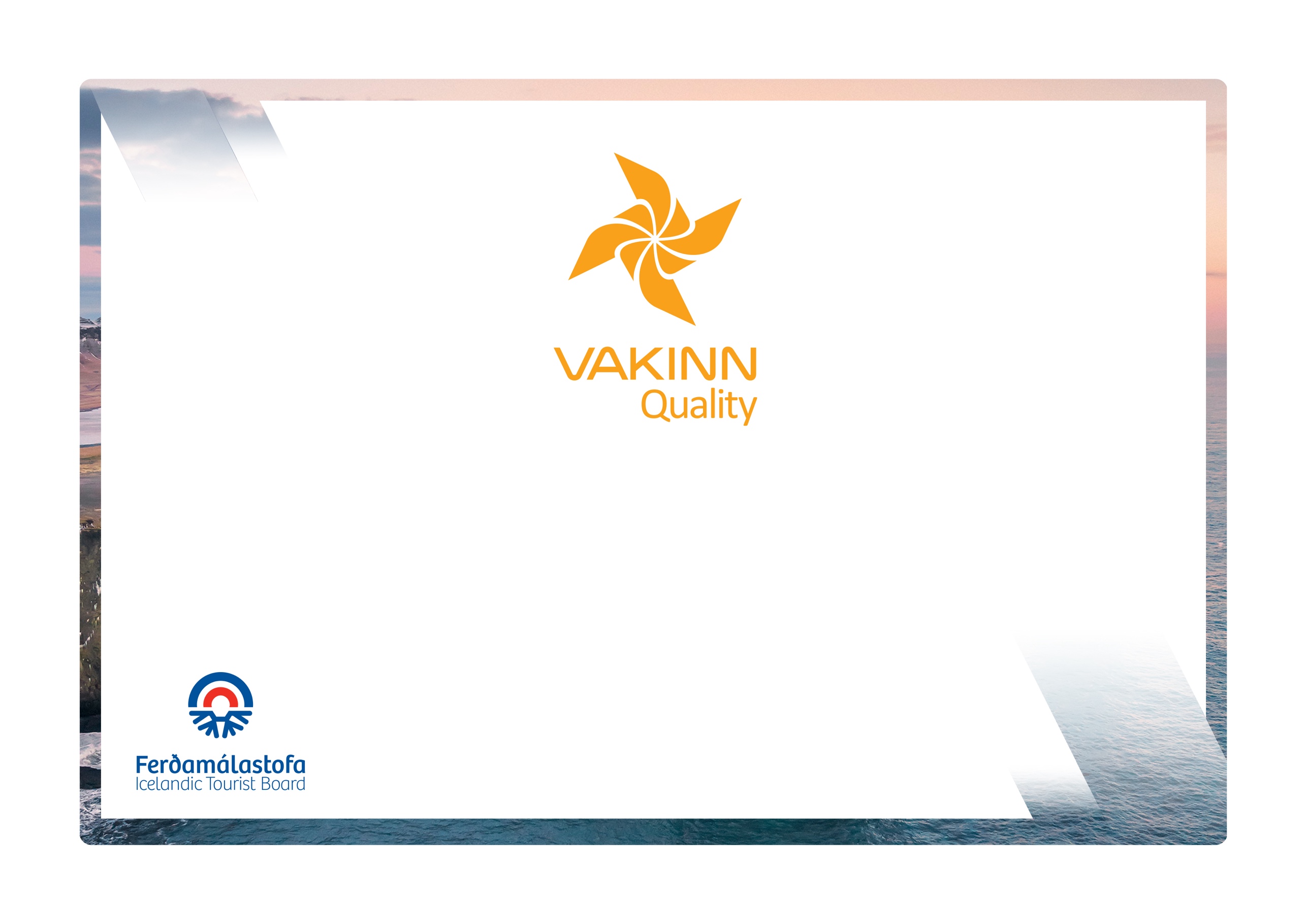  Eftirfarandi gæðaviðmið eru fyllt út af fulltrúa fyrirtækisins. Nauðsynlegt er að gefa greinagóðar upplýsingar um það hvernig hvert og eitt viðmið, sem á við starfsemi fyrirtækisins, er uppfyllt t.d. með tilvísun í gæðahandbók, öryggisáætlanir, myndir eða önnur innsend gögn. Í vettvangsheimsókn sannreynir úttektaraðili upplýsingarnar.* Óbyggðir eru staðir eða svæði þar sem tekur a.m.k. tvær klst. að fá björgun/aðstoð viðbragðsaðila landleiðina.229-1ÖryggiÖryggiJáJáJáJáJáÁ ekki viðÁ ekki viðÁ ekki viðHvernig uppfyllt/skýringarHvernig uppfyllt/skýringar229-1.1Til er ferðaáætlun fyrir hverja tegund ferðar (skrifleg lýsing) þar sem m.a. er fjallað  um leiðir sem fara skal, tímaáætlun og fyrirkomulag ferðar.Til er ferðaáætlun fyrir hverja tegund ferðar (skrifleg lýsing) þar sem m.a. er fjallað  um leiðir sem fara skal, tímaáætlun og fyrirkomulag ferðar.229-1.2Til er gátlisti um öryggisbúnað í ferðum t.d:.Búnað til að veita fyrstu hjálp. Fjarskiptabúnað.Leiðsögutæki.Hjálmar.Mannbroddar.Aukafatnað.Skóflu og stöng að vetrarlagi.Línur.Ísaxir.Varpoka/neyðarskýli.Sprungubjörgunarbúnað.Annað eftir aðstæðum í hverri ferð. Til er gátlisti um öryggisbúnað í ferðum t.d:.Búnað til að veita fyrstu hjálp. Fjarskiptabúnað.Leiðsögutæki.Hjálmar.Mannbroddar.Aukafatnað.Skóflu og stöng að vetrarlagi.Línur.Ísaxir.Varpoka/neyðarskýli.Sprungubjörgunarbúnað.Annað eftir aðstæðum í hverri ferð. 229-1.3Til er skrifleg áætlun um viðhald, þrif og endurnýjun öryggisbúnaðar. Í henni er m.a. fjallað um eftirfarandi:Reglulega skoðun og prófun búnaðar.Sótthreinsun og þrif á búnaði. Líftíma búnaðar m.t.t. aldurs og notkunar (sjá viðurkennd viðmið framleiðanda).Til er skrifleg áætlun um viðhald, þrif og endurnýjun öryggisbúnaðar. Í henni er m.a. fjallað um eftirfarandi:Reglulega skoðun og prófun búnaðar.Sótthreinsun og þrif á búnaði. Líftíma búnaðar m.t.t. aldurs og notkunar (sjá viðurkennd viðmið framleiðanda).229-1.4Allur búnaður er í mjög góðu ásigkomulagi m.a.:Belti, ólar og festingar heilar, þ.e. óslitnar/ótrosnaðar.Broddar nægilega beittir.Hjálmar ósprungnir/óbrotnir með festingum sem virka.Fatnaður hreinn og í góðu almennu ástandi.Allur búnaður er í mjög góðu ásigkomulagi m.a.:Belti, ólar og festingar heilar, þ.e. óslitnar/ótrosnaðar.Broddar nægilega beittir.Hjálmar ósprungnir/óbrotnir með festingum sem virka.Fatnaður hreinn og í góðu almennu ástandi.229-1.5Vel er gengið frá búnaði að notkun lokinni og hann geymdur við snyrtilegar og góðar aðstæður sem rýra ekki öryggis- og  notagildi hans.Vel er gengið frá búnaði að notkun lokinni og hann geymdur við snyrtilegar og góðar aðstæður sem rýra ekki öryggis- og  notagildi hans.229-1.6Í undirbúningi fyrir ferðir fara leiðsögumenn yfir gátlista þar sem fram koma atriði varðandi m. a.:Ferðaáætlun og leiðir sem fara skal.Veðurspá.Aðstæður á jökli.Búnað.Upplýsingar um viðskiptavini.Að viðbragðsáætlanir séu ávallt með/aðgengilegar í ferðum.Í undirbúningi fyrir ferðir fara leiðsögumenn yfir gátlista þar sem fram koma atriði varðandi m. a.:Ferðaáætlun og leiðir sem fara skal.Veðurspá.Aðstæður á jökli.Búnað.Upplýsingar um viðskiptavini.Að viðbragðsáætlanir séu ávallt með/aðgengilegar í ferðum.229-1.7Til eru skrifleg viðmið um fjölda viðskiptavina á leiðsögumann eftir því hvers konar aðstæður eru í hverri ferð.Fjöldi viðskiptavina á leiðsögumann er ekki meiri en:16:1 við leiðsögn á skriðjöklum í mjög einföldu landslagi, við bestu aðstæður.  8:1 við leiðsögn á skriðjöklum í krefjandi landslagi án tæknilegra erfiðleika.6:1 þar sem beita þarf sérstökum klifurútbúnaði og viðskiptavinir eru tengdir í línu (ofanvað/e. toprope), við bestu aðstæður.Til eru skrifleg viðmið um fjölda viðskiptavina á leiðsögumann eftir því hvers konar aðstæður eru í hverri ferð.Fjöldi viðskiptavina á leiðsögumann er ekki meiri en:16:1 við leiðsögn á skriðjöklum í mjög einföldu landslagi, við bestu aðstæður.  8:1 við leiðsögn á skriðjöklum í krefjandi landslagi án tæknilegra erfiðleika.6:1 þar sem beita þarf sérstökum klifurútbúnaði og viðskiptavinir eru tengdir í línu (ofanvað/e. toprope), við bestu aðstæður.229-1.8Til er gátlisti fyrir leiðsögumenn um þau öryggisatriði sem farið er yfir með viðskiptavinum fyrir ferð og á meðan á ferð stendur m.a. varðandi:Staðhætti og veðurskilyrði.Tímaáætlun.Öryggisráðstafanir þar sem gæta þarf sérstakrar varúðar vegna aðstæðna.Viðeigandi skjólfatnað og búnað.Rétta notkun öryggisbúnaðar.Næringu, drykkjarföng og aðgengi að vatni í ferð. 112 neyðarnúmer á Íslandi.Til er gátlisti fyrir leiðsögumenn um þau öryggisatriði sem farið er yfir með viðskiptavinum fyrir ferð og á meðan á ferð stendur m.a. varðandi:Staðhætti og veðurskilyrði.Tímaáætlun.Öryggisráðstafanir þar sem gæta þarf sérstakrar varúðar vegna aðstæðna.Viðeigandi skjólfatnað og búnað.Rétta notkun öryggisbúnaðar.Næringu, drykkjarföng og aðgengi að vatni í ferð. 112 neyðarnúmer á Íslandi.229-1.9Leiðsögumenn fylgjast reglulega með líðan og ástandi viðskiptavina á meðan á ferð stendur. Ef viðskiptavinur sýnir merki um vanlíðan, skerta líkamlega getu, ofkælingu eða annað sem veldur áhyggjum bregst leiðsögumaður strax við.Leiðsögumenn fylgjast reglulega með líðan og ástandi viðskiptavina á meðan á ferð stendur. Ef viðskiptavinur sýnir merki um vanlíðan, skerta líkamlega getu, ofkælingu eða annað sem veldur áhyggjum bregst leiðsögumaður strax við.229-1.10Fyrirtækið hefur sett sér skriflegar viðmiðunarreglur um hvenær beri að aflýsa ferð vegna veðurs. Skýrt er hver tekur ákvörðun um aflýsingu ferða.Fyrirtækið hefur sett sér skriflegar viðmiðunarreglur um hvenær beri að aflýsa ferð vegna veðurs. Skýrt er hver tekur ákvörðun um aflýsingu ferða.229-2229-2UmhverfiUmhverfiUmhverfiUmhverfiJáJáJáÁ ekki viðÁ ekki viðHvernig uppfyllt/skýringarHvernig uppfyllt/skýringar229-2.1229-2.1Ávallt eru notaðir merktir vegir eða viðurkenndir ökuslóðar. Um akstur utan vega að vetrarlagi og á jöklum skal fara eftir 4. gr. reglugerðar nr. 528/2005 um takmarkanir á umferð í náttúru Íslands.Ávallt eru notaðir merktir vegir eða viðurkenndir ökuslóðar. Um akstur utan vega að vetrarlagi og á jöklum skal fara eftir 4. gr. reglugerðar nr. 528/2005 um takmarkanir á umferð í náttúru Íslands.Ávallt eru notaðir merktir vegir eða viðurkenndir ökuslóðar. Um akstur utan vega að vetrarlagi og á jöklum skal fara eftir 4. gr. reglugerðar nr. 528/2005 um takmarkanir á umferð í náttúru Íslands.Ávallt eru notaðir merktir vegir eða viðurkenndir ökuslóðar. Um akstur utan vega að vetrarlagi og á jöklum skal fara eftir 4. gr. reglugerðar nr. 528/2005 um takmarkanir á umferð í náttúru Íslands.229-2.2229-2.2Aðeins er ekið yfir vatnsföll á vöðum þar sem kostur er og eingöngu  þegar vaðið er metið öruggt. Þar sem vað er ógreinilegt eða því ekki haldið við skal forðast rask á umhverfi við leit og notkun á vaði og rask lagfært eftir getu.Aðeins er ekið yfir vatnsföll á vöðum þar sem kostur er og eingöngu  þegar vaðið er metið öruggt. Þar sem vað er ógreinilegt eða því ekki haldið við skal forðast rask á umhverfi við leit og notkun á vaði og rask lagfært eftir getu.Aðeins er ekið yfir vatnsföll á vöðum þar sem kostur er og eingöngu  þegar vaðið er metið öruggt. Þar sem vað er ógreinilegt eða því ekki haldið við skal forðast rask á umhverfi við leit og notkun á vaði og rask lagfært eftir getu.Aðeins er ekið yfir vatnsföll á vöðum þar sem kostur er og eingöngu  þegar vaðið er metið öruggt. Þar sem vað er ógreinilegt eða því ekki haldið við skal forðast rask á umhverfi við leit og notkun á vaði og rask lagfært eftir getu.229-2.3229-2.3Viðskiptavinir eru fræddir um salernisúrræði þar sem hefðbundin aðstaða er ekki fyrir hendi.Viðskiptavinir eru fræddir um salernisúrræði þar sem hefðbundin aðstaða er ekki fyrir hendi.Viðskiptavinir eru fræddir um salernisúrræði þar sem hefðbundin aðstaða er ekki fyrir hendi.Viðskiptavinir eru fræddir um salernisúrræði þar sem hefðbundin aðstaða er ekki fyrir hendi.229-2.4229-2.4Allur búnaður og úrgangur er fjarlægður og þess gætt að engin varanleg ummerki í náttúrunni sjáist í tengslum við ferðir / starfsemi fyrirtækisins.Allur búnaður og úrgangur er fjarlægður og þess gætt að engin varanleg ummerki í náttúrunni sjáist í tengslum við ferðir / starfsemi fyrirtækisins.Allur búnaður og úrgangur er fjarlægður og þess gætt að engin varanleg ummerki í náttúrunni sjáist í tengslum við ferðir / starfsemi fyrirtækisins.Allur búnaður og úrgangur er fjarlægður og þess gætt að engin varanleg ummerki í náttúrunni sjáist í tengslum við ferðir / starfsemi fyrirtækisins.229-2.5229-2.5Í upphafi ferðar minnir leiðsögumaður viðskiptavini á ábyrga ferðahegðun.Í upphafi ferðar minnir leiðsögumaður viðskiptavini á ábyrga ferðahegðun.Í upphafi ferðar minnir leiðsögumaður viðskiptavini á ábyrga ferðahegðun.Í upphafi ferðar minnir leiðsögumaður viðskiptavini á ábyrga ferðahegðun.229-3229-3Menntun og þjálfunMenntun og þjálfunJáJáJáÁ ekki viðÁ ekki viðÁ ekki viðHvernig uppfyllt/skýringarHvernig uppfyllt/skýringar229-3.1229-3.1Leiðsögumenn fá þjálfun í notkun tækjabúnaðar m.a. til að geta gefið upp staðsetningu og veitt upplýsingar um aðgengi að því svæði sem farið er um ef kalla þarf eftir aðstoð. Í þjálfuninni skal m.a. fara yfir eftirfarandi: Notkun GPS staðsetningartækis.  Notkun viðeigandi fjarskiptamáta fyrir mismunandi svæði, t.d. farsími, talstöð og Tetra. Notkun áttavita og korts (a.m.k. fyrir lengri ferðir um óbyggðir).Leiðsögumenn fá þjálfun í notkun tækjabúnaðar m.a. til að geta gefið upp staðsetningu og veitt upplýsingar um aðgengi að því svæði sem farið er um ef kalla þarf eftir aðstoð. Í þjálfuninni skal m.a. fara yfir eftirfarandi: Notkun GPS staðsetningartækis.  Notkun viðeigandi fjarskiptamáta fyrir mismunandi svæði, t.d. farsími, talstöð og Tetra. Notkun áttavita og korts (a.m.k. fyrir lengri ferðir um óbyggðir).229-3.2229-3.2Neyðarviðbrögð eru þjálfuð á hverju ári.  Þjálfun miðast við tegund ferða og felst t.d. í eftirfarandi þáttum:Björgun úr sprungum og annars konar björgun með línum og tæknibúnaði.Bráðaleit og ef við á, snjóflóðaleit og notkun senditækja og leitarnema (ýla).Notkun neyðarbúnaðar til flutninga, t.d. notkun á björgunarbörum og umbúnaði sjúklinga fyrir flutning.   Neyðarviðbrögð eru þjálfuð á hverju ári.  Þjálfun miðast við tegund ferða og felst t.d. í eftirfarandi þáttum:Björgun úr sprungum og annars konar björgun með línum og tæknibúnaði.Bráðaleit og ef við á, snjóflóðaleit og notkun senditækja og leitarnema (ýla).Notkun neyðarbúnaðar til flutninga, t.d. notkun á björgunarbörum og umbúnaði sjúklinga fyrir flutning.   229-3.3229-3.3Leiðsögumenn hafa lokið námskeiðinu Fyrsta hjálp 1 (20 klst.) hjá Slysavarnafélaginu Landsbjörg eða sambærilegu skyndihjálparnámskeiði hjá viðurkenndum aðila og sækja upprifjunarnámskeið (4 klst.) á tveggja ára fresti. Leiðsögumenn hafa lokið námskeiðinu Fyrsta hjálp 1 (20 klst.) hjá Slysavarnafélaginu Landsbjörg eða sambærilegu skyndihjálparnámskeiði hjá viðurkenndum aðila og sækja upprifjunarnámskeið (4 klst.) á tveggja ára fresti. 229-3.4229-3.4Leiðsögumenn í ferð um óbyggðir*  hafa lokið námskeiðinu Vettvangshjálp í óbyggðum (WFR) hjá Slysavarnafélaginu Landsbjörg, eða sambærilegu námskeiði hjá öðrum aðila, og sækja upprifjunarnámskeið á þriggja ára fresti.Leiðsögumenn í ferð um óbyggðir*  hafa lokið námskeiðinu Vettvangshjálp í óbyggðum (WFR) hjá Slysavarnafélaginu Landsbjörg, eða sambærilegu námskeiði hjá öðrum aðila, og sækja upprifjunarnámskeið á þriggja ára fresti.229-3.5229-3.5Leiðsögumenn hafa staðist námskeiðið Jöklaleiðsögn 1 á vegum AIMG.  Leiðsögumenn hafa staðist námskeiðið Jöklaleiðsögn 1 á vegum AIMG.  Leiðsögumenn hafa staðist námskeiðið Jöklaleiðsögn 1 á vegum AIMG.  229-3.6229-3.6Leiðsögumenn í ferðum að vetrarlagi hafa staðist námskeiðið Jöklaleiðsögn 2 á vegum AIMG.Leiðsögumenn í ferðum að vetrarlagi hafa staðist námskeiðið Jöklaleiðsögn 2 á vegum AIMG.Leiðsögumenn í ferðum að vetrarlagi hafa staðist námskeiðið Jöklaleiðsögn 2 á vegum AIMG.229-3.7229-3.7Yfirleiðsögumaður hefur staðist námskeiðið Jöklaleiðsögn 3 á vegum AIMG.Yfirleiðsögumaður hefur staðist námskeiðið Jöklaleiðsögn 3 á vegum AIMG.Yfirleiðsögumaður hefur staðist námskeiðið Jöklaleiðsögn 3 á vegum AIMG.229-3.8229-3.8Yfirleiðsögumaður hefur a.m.k. tveggja ára eða 100 daga reynslu í jöklaleiðsögn.  Yfirleiðsögumaður hefur a.m.k. tveggja ára eða 100 daga reynslu í jöklaleiðsögn.  Yfirleiðsögumaður hefur a.m.k. tveggja ára eða 100 daga reynslu í jöklaleiðsögn.  